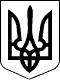 УКРАЇНАЧЕЧЕЛЬНИЦЬКА РАЙОННА РАДАВІННИЦЬКОЇ ОБЛАСТІПРОТОКОЛ  № 18пленарного засідання  18-ї  сесії районної ради 7 скликання16 лютого 2018 року                                                                         смт Чечельник                        Всього обрано депутатів  –  26Присутніх на сесії             –  20Присутні: голова, заступники голови, начальники управлінь та відділів райдержадміністрації, сільські голови, керівник місцевої прокуратури, керівники підприємств, установ, організацій району, голови районних осередків політичних партій, громадських організацій, представники засобів масової інформації.  Відкриває   пленарне   засідання 18  сесії   районної   ради 7 скликання П’яніщук С.В., голова районної ради.	Шановні присутні!	Прошу вшанувати пам’ять загиблих на Сході України хвилиною мовчання.( хвилина мовчання)Шановні присутні! Дозвольте нам з головою райдержадміністрації вручити нагороди.Почесною грамотою Вінницької облдержадміністрації та обласної Ради нагороджується депутат районної ради Розгон М.П. до Дня Соборності України.Грамотою Чечельницької РДА та районної ради нагороджується   Котенко О.М., директор районного центру зайнятості, за сумлінну працю та у зв’язку з ювілеєм.	Грамотами та Подяками нагороджуються волонтери за надану допомогу військовослужбовцям: Грицишен О.Г., Дзиговський О.Д., Килівник Ю.Л., Краєвський А.М., Санівський В.В.	За результатами реєстрації на  пленарне  засідання  18  сесії районної ради  7 скликання прибуло  18  депутатів із 26 загального складу ради.  Відповідно до частини 12 статті 46 Закону України «Про місцеве самоврядування в Україні» сесія повноважна  розпочати роботу.   Пленарне засідання 18 сесії Чечельницької районної ради 7 скликання оголошується відкритим.(Звучить Гімн України)	За  пропозицією головуючого  обрано   секретаріат  18  сесії  районної ради 7 скликання в кількості двох депутатів:Воліковська Наталія Володимирівна, депутат від ВО «Свобода»;Юраш Віталій Федорович, депутат від ВО «Батьківщина».          Порядок денний пленарного засідання 16 сесії районної ради 7 скликання прийнятий  в цілому.Голосували:   «За» –  18.Рішення прийнято.	Лічильна комісія обрана на 1 сесії.Шановні депутати та запрошені!Дозвольте коротко поінформувати вас  про діяльність районної ради та заходи, які відбулися в районі в міжсесійний період.Відзначення Новорічно-різдвяних свят в районі завершилось проведенням 14 січня етнофестивалю «Весела Маланка» в селі Попова Гребля та  17 січня районного фестивалю «Різдвяне диво». 23 січня відбулись урочистості з нагоди Дня Соборності України,  15 лютого – вшанування  воїнів-інтернаціоналістів.1 лютого на базі районної лікарні відбулося засідання Медичної ради, на якому були підведені підсумки діяльності галузі за 2017 рік та обговорені заходи медичної реформи.2 лютого на семінар-нараді із селищним та сільським головами, за участю голів постійних комісій та членів президії районної ради обговорювались питання:реформування медичної галузі;реформа в галузі освіти;загальна національна програма  Міністерства юстиції «Я маю право»;інші.В січні-лютому відбулися робочі поїздки керівництва районної ради та райдержадміністрації за участю начальників управлінь та відділів  в населені пункти району  з метою ознайомлення  з роботою селищної і сільських рад по забезпеченню діяльності закладів соціальної сфери, благоустрою підвідомчих територій,  напрацювань щодо забезпечення виконання плану економічного та соціального розвитку району у 2018 році.9 лютого відбулося спільне засідання президії і постійних комісій районної ради, на якому було узгоджено порядок денний сьогоднішньої сесії, розглянуто  проекти рішень з питань, що виносяться на її розгляд, а також заслухано інформацію районного центру зайнятості про виконання у 2017 році заходів,  які були передбачені районною Програмою.	14 лютого відбувся публічний звіт голови РДА.	Також 14 лютого відбулося урочисте відкриття дитсадка в Жабокричці, в якому взяли участь народний депутат України Македон Ю.М., перший заступник голови Вінницької облдержадміністрації Гижко А.П., депутат обласної Ради Каленич П.Є., керівництво райдержадміністрації та районної ради, депутати районної ради, сільські та селищний голови, директори шкіл, жителі громади.Порядок денний пленарного засідання 18 сесії районної ради 7 скликання прийнятий  в цілому.Голосували:   «За» – 18.Рішення прийнято.ПОРЯДОК ДЕННИЙ	1. Звіт голови Чечельницької районної державної адміністрації про здійснення адміністрацією делегованих їй повноважень Чечельницькою районною радою	2. Про стан законності, боротьби зі злочинністю, охорони громадського порядку та виконання Єдиної комплексної правоохоронної Програми Чечельницького району	3.  Про інформування керівником Бершадської місцевої прокуратури про результати діяльності прокуратури та стан законності на території Чечельницького району4. Про реорганізацію комунального закладу «Чечельницький районний центр первинної медико-санітарної допомоги»5. Про затвердження Статуту комунального некомерційного підприємства «Чечельницький центр первинної медичної допомоги»6. Про делегування представників Чечельницького району до Госпітальної ради Східного госпітального округу Вінницької області7. Про затвердження умов проведення конкурсу з визначення опорного навчального закладу 8. Про внесення змін до Програми поліпшення техногенної та пожежної безпеки населених пунктів та об’єктів усіх форм власності, розвитку інфраструктури підрозділів  Державної служби України з надзвичайних ситуацій Чечельницького району на 2016 - 2020 роки9. Про внесення змін до районної Програми забезпечення  виконання Чечельницькою районною державною адміністрацією повноважень,  делегованих Чечельницькою районною радою на 2017-2018 роки10. Про Програму розвитку місцевого самоврядування у Чечельницькому районі на 2018-2020 роки	11. Про Програму надання матеріальної допомоги жителям Чечельницького району на 2018-2020 роки12. Про участь у ХV обласному конкурсі проектів розвитку територіальних громад Вінницької області13. Про співфінансування транскордонного проекту в рамках Програми територіального співробітництва країн Східного партнерства Молдова-Україна 14. Про затвердження звіту про виконання районного бюджету за 2017 рік15. Про затвердження договорів про передачу видатків і міжбюджетних трансфертів із сільських та селищного бюджетів до районного бюджету	16. Про внесення змін до рішення  17  позачергової сесії районної ради 7 скликання від 15.12.2017 року № 341 «Про районний бюджет на 2018 рік»	17. Про затвердження проектно-кошторисної документації 18. Про Положення про порядок передачі в безоплатне користування (позичку) майна спільної власності територіальних громад сіл та селища Чечельницького району19. Про надання згоди на передачу в безоплатне користування (позичку) майна спільної власності територіальних громад сіл та селища Чечельницького району	20. Про надання дозволу на списання майна, що обліковується на балансі комунальної установи «Чечельницька лікарня планового лікування»21. Про затвердження розпорядження голови Чечельницької районної ради 22. Різне 	СЛУХАЛИ 1:Звіт голови Чечельницької районної державної адміністрації про здійснення адміністрацією делегованих їй повноважень Чечельницькою районною радоюІНФОРМУЄ:Пустовий С.М., голова районної державної адміністрації (інформація додається);Пустовий С.М. заявив про наявність конфлікту інтересів при розгляді цього питанняВИРІШИЛИ:Рішення «Звіт голови Чечельницької районної державної адміністрації про здійснення адміністрацією делегованих їй повноважень Чечельницькою районною радою» прийняти (додається).Голосували: за основу: «за»-17, «проти»-0, «утрималися»-0, не голосували-1             зміни і доповнення: відсутні в цілому:  «за»-17, «проти»-0, «утрималися»-0, не голосували-1.СЛУХАЛИ 2:Про стан законності, боротьби зі злочинністю, охорони громадського порядку та виконання Єдиної комплексної правоохоронної Програми Чечельницького районуІНФОРМУЄ:Басалига Р.І., начальник Чечельницького відділення поліції Бершадського відділу поліції ГУ НП у Вінницькій області (інформація додається)ВИСТУПИЛИ:Пустовий С.М.,  голова райдержадміністрації;  Палісіка С.А.,  Чечельницький селищний головаВИРІШИЛИ:Рішення «Про стан законності, боротьби зі злочинністю, охорони громадського порядку та виконання Єдиної комплексної правоохоронної Програми Чечельницького району» прийняти (додається).Голосували: за основу:  «за» - 18, «проти» - 0, «утрималися» - 0 	   зміни і доповнення: відсутні в цілому:   «за» - 18, «проти» - 0, «утрималися» - 0.СЛУХАЛИ 3:Про інформування керівником Бершадської місцевої прокуратури про результати діяльності прокуратури та стан законності на території Чечельницького районуІНФОРМУЄ:Гирба В.М., керівник  Бершадської місцевої прокуратури   (інформація додається).ВИСТУПИЛИ:Пустовий С.М., голова райдержадміністраціїВИРІШИЛИ:Рішення  «Про інформування керівником Бершадської місцевої прокуратури про результати діяльності прокуратури та стан законності на території Чечельницького району» прийняти (додається).Голосували: за основу:  «за» - 18, «проти» - 0, «утрималися» - 0,	   зміни і доповнення: відсутні в цілому:  «за» - 18, «проти» - 0, «утрималися» - 0.СЛУХАЛИ 4:Про реорганізацію комунального закладу «Чечельницький районний центр первинної медико-санітарної допомоги»ІНФОРМУЄ: Коваль В.А., головний лікар КЗ «Чечельницький РЦ ПМСД» ВИСТУПИЛИ: Крук Н.А.,  Бенера В.В.,  Воліковська Н.В. заявили про наявність конфлікту інтересів при розгляді цього питанняВИРІШИЛИ:Рішення «Про реорганізацію комунального закладу «Чечельницький районний центр первинної медико-санітарної допомоги»  прийняти (додається).Голосували: за основу: «за»-16, «проти»-0, «утрималися»-0, не голосували - 3 зміни і доповнення: відсутні в цілому: «за»-16, «проти»-0, «утрималися»-0, не голосували - 3СЛУХАЛИ 5:  Про затвердження Статуту комунального некомерційного підприємства «Чечельницький центр первинної медичної допомоги»ІНФОРМУЄ: Коваль В.А., головний лікар КЗ «Чечельницький РЦ ПМСД»ВИРІШИЛИ:Рішення «Про затвердження Статуту комунального некомерційного підприємства «Чечельницький центр первинної медичної допомоги» прийняти (додається).Голосували:  за основу:  «за» - 19, «проти» - 0, «утрималися» - 0зміни і доповнення: відсутнів цілому:   «за» - 19, «проти» - 0, «утрималися» - 0.СЛУХАЛИ 6:Про делегування представників Чечельницького району до Госпітальної ради Східного госпітального округу Вінницької областіІНФОРМУЄ:Могила С.М., головний лікар КУ «Чечельницька ЛПЛ»ВИСТУПИЛИ:Пустовий С.М., голова РДА; Демченко В.В., Тартацький сільський голова;Могила С.М. заявив  про наявність конфлікту інтересів при розгляді цього питанняВИРІШИЛИ:Рішення «Про делегування представників Чечельницького району до Госпітальної ради Східного госпітального округу Вінницької області» прийняти (додається).Голосували:   за основу: «за»-18, «проти»-0, «утрималися»-0, не голосували - 1зміни і доповнення: відсутнів цілому: «за»-18, «проти»-0, «утрималися»-0, не голосували - 1СЛУХАЛИ 7:Про затвердження умов проведення конкурсу з визначення опорного навчального закладу ІНФОРМУЄ:Деменчук Г.В., начальник відділу освіти райдержадміністраціїВИСТУПИЛИ:П’яніщук С.В., голова районної ради;Крук Н.А.,  Савчук В.В.,  Воліковська Н.В., Кучер Н.А. заявили про наявність конфлікту інтересів при розгляді цього питанняВИРІШИЛИ:Рішення «Про затвердження умов проведення конкурсу з визначення опорного навчального закладу» прийняти (додається).Голосували:  за основу: «за»-15, «проти»-0, «утрималися»-0, не голосували - 4зміни і доповнення: відсутнів цілому: «за»-18, «проти»-0, «утрималися»-0, не голосували - 4СЛУХАЛИ 8:Про внесення змін до Програми поліпшення техногенної та пожежної безпеки населених пунктів та об’єктів усіх форм власності, розвитку інфраструктури підрозділів  Державної служби України з надзвичайних ситуацій Чечельницького району на 2016 - 2020 рокиІНФОРМУЄ:Гончар А.П., начальник Чечельницького районного сектору ГУ ДСНС України у Вінницькій областіВИРІШИЛИ:Рішення «Про внесення змін до Програми поліпшення техногенної та пожежної безпеки населених пунктів та об’єктів усіх форм власності, розвитку інфраструктури підрозділів  Державної служби України з надзвичайних ситуацій Чечельницького району на 2016 - 2020 роки» прийняти (додається).Голосували:  за основу:  «за» - 19, «проти» - 0, «утрималися» - 0зміни і доповнення: відсутнів цілому:   «за» - 19, «проти» - 0, «утрималися» - 0.СЛУХАЛИ 9:Про внесення змін до районної Програми забезпечення  виконання Чечельницькою районною державною адміністрацією повноважень,  делегованих Чечельницькою районною радою на 2017-2018 рокиІНФОРМУЄ:Гуренко Т.М., заступник начальника фінансового управління райдержадміністраціїВИРІШИЛИ:Рішення «Про внесення змін до районної Програми забезпечення  виконання Чечельницькою районною державною адміністрацією повноважень,  делегованих Чечельницькою районною радою на 2017-2018 роки» прийняти (додається).Голосували:  за основу:  «за» - 19, «проти» - 0, «утрималися» - 0зміни і доповнення: відсутнів цілому:   «за» - 19, «проти» - 0, «утрималися» - 0.СЛУХАЛИ 10:Про Програму розвитку місцевого самоврядування у Чечельницькому районі на 2018-2020 рокиІНФОРМУЄ:П’яніщук С.В., голова районної радиВИРІШИЛИ:Рішення  «Про Програму розвитку місцевого самоврядування у Чечельницькому районі на 2018-2020 роки» прийняти (додається).Голосували:  за основу:  «за» - 19, «проти» - 0, «утрималися» - 0зміни і доповнення: відсутнів цілому:   «за» - 19, «проти» - 0, «утрималися» - 0.СЛУХАЛИ 11:Про Програму надання матеріальної допомоги жителям Чечельницького району на 2018-2020 рокиІНФОРМУЄ:П’яніщук С.В., голова районної радиВИРІШИЛИ:Рішення Про Програму надання матеріальної допомоги жителям Чечельницького району на 2018-2020 роки» прийняти (додається).Голосували:  за основу:  «за» - 19, «проти» - 0, «утрималися» - 0зміни і доповнення: відсутнів цілому:   «за» - 19, «проти» - 0, «утрималися» - 0.СЛУХАЛИ 12:Про участь у ХV обласному конкурсі проектів розвитку територіальних громад Вінницької областіІНФОРМУЄ:П’яніщук С.В., голова районної радиВИРІШИЛИ:Рішення «Про участь у ХV обласному конкурсі проектів розвитку територіальних громад Вінницької області» прийняти (додається).Голосували:  за основу:  «за» - 19, «проти» - 0, «утрималися» - 0зміни і доповнення: відсутнів цілому:    «за» - 19, «проти» - 0, «утрималися» - 0.СЛУХАЛИ 13:Про співфінансування транскордонного проекту в рамках Програми територіального співробітництва країн Східного партнерства Молдова-УкраїнаІНФОРМУЄ:П’яніщук С.В., голова районної радиВИСТУПИЛИ:Пустовий С.М., голова райдержадміністраціїВИРІШИЛИ:Рішення «Про співфінансування транскордонного проекту в рамках Програми територіального співробітництва країн Східного партнерства Молдова-Україна» прийняти (додається).Голосували:  за основу:  «за» - 19, «проти» - 0, «утрималися» - 0зміни і доповнення: відсутнів цілому:    «за» - 19, «проти» - 0, «утрималися» - 0.СЛУХАЛИ 14:Про затвердження звіту про виконання районного бюджету за 2017 рікІНФОРМУЄ:Гуренко Т.М., заступник начальника фінансового управління райдержадміністраціїВИРІШИЛИ:Рішення «Про затвердження звіту про виконання районного бюджету за 2017 рік» прийняти (додається).Голосували:  за основу:  «за» - 18, «проти» - 0, «утрималися» - 0зміни і доповнення: відсутнів цілому:   «за» - 18, «проти» - 0, «утрималися» - 0.СЛУХАЛИ 15:Про затвердження договорів про передачу видатків і міжбюджетних трансфертів із сільських та селищного бюджетів до районного бюджетуІНФОРМУЄ:Гуренко Т.М., заступник начальника фінансового управління райдержадміністраціїВИРІШИЛИ:Рішення «Про затвердження договорів про передачу видатків і міжбюджетних трансфертів із селищного та сільських бюджетів до районного бюджету» прийняти (додається).Голосували:  за основу:  «за» - 18, «проти» - 0, «утрималися» - 0зміни і доповнення: відсутнів цілому:   «за» - 18, «проти» - 0, «утрималися» - 0.СЛУХАЛИ 16:Про внесення змін до рішення 17 позачергової сесії районної ради 7 скликання від 15.12.2017 року № 341 «Про районний бюджет на 2018 рік»ІНФОРМУЄ:Гуренко Т.М., заступник начальника фінансового управління райдержадміністраціїВИРІШИЛИ: Рішення «Про внесення змін до рішення 17 позачергової сесії районної ради 7 скликання від 15.12.2017 року № 341 «Про районний бюджет на 2018 рік»прийняти (додається). Голосували:   за основу: «за» - 18, «проти»-0, «утрималися»-0 зміни і доповнення: відсутні               в цілому:  «за»-18, «проти»-0, «утрималися»-0. СЛУХАЛИ 17:Про затвердження проектно-кошторисної документаціїІНФОРМУЄ:П’яніщук С.В., голова районної радиВИРІШИЛИ:Рішення «Про затвердження проектно-кошторисної документації»  прийняти (додається).Голосували:  за основу:  «за» - 18, «проти» - 0, «утрималися» - 0зміни і доповнення: відсутнів цілому:   «за» - 18, «проти» - 0, «утрималися» - 0.СЛУХАЛИ 18:Про Положення про порядок передачі в безоплатне користування (позичку) майна спільної власності територіальних громад сіл та селища Чечельницького районуІНФОРМУЄ:П’яніщук С.В., голова районної радиВИРІШИЛИ:Рішення «Про Положення про порядок передачі в безоплатне користування (позичку) майна спільної власності територіальних громад сіл та селища Чечельницького району»  прийняти (додається).Голосували:  за основу:  «за» - 18, «проти» - 0, «утрималися» - 0зміни і доповнення: відсутнів цілому:    «за» - 18, «проти» - 0, «утрималися» - 0.СЛУХАЛИ 19:Про надання згоди на передачу в безоплатне користування (позичку) майна спільної власності територіальних громад сіл та селища Чечельницького районуІНФОРМУЄ:П’яніщук С.В., голова районної радиВИРІШИЛИ:Рішення «Про надання згоди на передачу в безоплатне користування (позичку) майна спільної власності територіальних громад сіл та селища Чечельницького району» прийняти (додається).Голосували:  за основу:  «за» - 18, «проти» - 0, «утрималися» - 0зміни і доповнення: відсутнів цілому:    «за» - 18, «проти» - 0, «утрималися» - 0.	СЛУХАЛИ 20:Про надання дозволу на списання майна, що обліковується на балансі комунальної установи «Чечельницька лікарня планового лікування»ІНФОРМУЄ:П’яніщук С.В., голова районної радиВИСТУПИЛИ:Могила С.М. повідомив про наявність конфлікту інтересів при розгляді цього питанняВИРІШИЛИ:Рішення «Про надання дозволу на списання майна, що обліковується на балансі комунальної установи «Чечельницька лікарня планового лікування»»  прийняти (додається).Голосували:   за основу: «за»-17, «проти»-0, «утрималися»-0, не голосували - 1зміни і доповнення: відсутнів цілому: «за»- 7, «проти»-0, «утрималися»-0, не голосували - 1СЛУХАЛИ 21:Про затвердження розпорядження голови Чечельницької районної ради ІНФОРМУЄ:П’яніщук С.В., голова районної радиВИРІШИЛИ:Рішення «Про затвердження розпорядження голови Чечельницької районної ради»  прийняти (додається).Голосували:  за основу:  «за» - 18, «проти» - 0, «утрималися» - 0зміни і доповнення: відсутнів цілому:    «за» - 18, «проти» - 0, «утрималися» - 0.СЛУХАЛИ 22: РізнеВИСТУПИЛИ : П’яніщук С.В., голова районної ради, який звернув увагу на те, що відповідно до вимог  діючого законодавства щорічно депутат місцевої ради звітує перед виборцями. Працівники виконавчого апарату підготували і роздали вам інформаційний матеріал, який допоможе у звіті. Для початку прошу підготувати свої звіти і надати їх для висвітлення на сайті районної ради у відповідному розділі. Далі знайдіть можливість публічно представити свій звіт перед виборцями. Для цього можна використати нагоду виступити на загальних зборах громадян за місцем проживання (сходи сіл), які розпочнуться у березні. Попередній графік складений, але він ще буде коригуватися. Після проведення такого звіту інформацію в довільній формі треба подати районній раді.Це ж стосується і сільських та селищних депутатів. Тому прошу сільських та селищного голів організувати цю роботу.Також звертаю увагу всіх присутніх на те, що всі ми зобов’язані подати електронні декларації за 2017 рік до 1 квітня поточного року. Часу залишається не так вже і багато. Тому прошу зайнятися цією роботою вже сьогодні. Це стосується і посадових осіб місцевого самоврядування, і депутатів усіх рівнів.Ще хочу наголосити на необхідності повідомлення НАЗК в 10-денний термін про зміну майнового стану. Ми роздали пам’ятки всім депутатам з цього приводу. Якщо подання річних декларацій ми ще можемо якось контролювати і нагадувати, то про зміну майнового стану може знати тільки особа, якої це стосується. 	Прошу обговорити та подавати пропозиції щодо висунення кандидата від району на щорічну нагороду «За заслуги перед Вінниччиною». На наступному пленарному засіданні ми розглянемо дане питання.Шановні депутати і запрошені!Пленарне засідання 18 сесії Чечельницької районної ради 7 скликання  оголошується закритим.(Звучить Гімн України)Голова районної ради                                   			С.В.  П’яніщук